Додаток 2.Шаблон оформлення вправиДодаток 1 ОпитувальникПошук подібності та виявлення різноманітності:Дайте відповідь на запитання, наведені нижче:• Я народився/лась у …( вказати число, місяць); • Моя улюблена пора року …Мій улюблений урок …• Урок, який хочу прогуляти …• Моя улюблена пісня це…Додаток 2КарткаПошук подібності та виявлення різноманітності: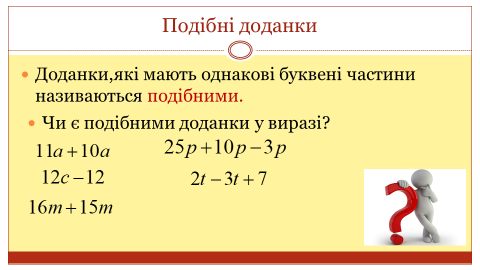 Додаток 3Самостійна робота.( рівнева)І.( завдання для 1 рівня) Звести подібні доданки:      2)   3)   4) ;   5)    6) 7)  8)( завдання для 2 рівня)Звести подібні доданки: 1)   2) 3)  4)            ;  6)            7)  4)  П.І.Б.автора/ки (співавторів)  Коваленко Надія Миколаївнаkovalenkonm2012@gmail.com0977848267Назва вправиПошук подібності та виявлення різноманітностіСтислий опис вправи (про що і для чого ця вправа? 1-2 речення) Хочете дізнатися у чому ваша унікальність? Тоді до роботи.Вправа сприяє усвідомленню, що кожна людина єособлива й неповторна, має власну індивідуальність, переконання та світогляд. Використані джерелаПосібник Ради Європи « Усі різні – усі рівні» ст. 162-163Предмет математикаКлас6Тема урокуЗведення подібних доданківМета вправиФормувати вміння критично осмислювати власні цінності, прийняття та відзначення різноманітності. Розвивати комунікативні навички.Ключова складова громадянської компетентностіЗнання самого себе та критична самооцінкаДодаткова/і складова/і компетентності (1-3, не більше)Визначення цінності культурного різноманіттяКомунікативні вмінняОчікувані навчальні результати учнів (чого саме навчаться учні, виконавши цю вправу?)Може критично осмислювати власні цінності та переконання;Може критично осмислювати, як інші люди сприймають його/її.Висловлює думку про те, що слід позитивно оцінювати та цінувати культурне розмаїття у суспільстві.Може висловити свою думку щодо окресленої проблемиДосягає ефективного спілкування з іншими, чітко висловлюючись.Навчальні результати з програми навчанняУчень/учениця розуміє, що таке подібні доданки; розв’язує вправи, що передбачають зведення подібних доданків.Тривалість вправи (у хвилинах)45 хвІнструкція для проведення вправиПерший етап.( на початку уроку, як підготовчий етап самостійної роботи)Роздайте учням опитувальник (додаток 1). (якщо в класі більше 12 учнів потрібно попередньо об’єднати учнів у 2 групи)Запропонуйте  дітям  знайти когось із такими ж відповідями на всі питання. Якщо це не вдається зробити, то нехай спробують знайти когось, із ким у них п’ять (чотири, три, дві, одна) спільні характеристики.Попросіть учнів дати відповідь на запитання: Чи є серед Вас подібні, дуже схожі за характеристиками? Чи ви унікальні?Другий етапРоздайте учням картки ( додаток 2).Запропонуйте учням згадати, які доданки називають подібними та прокоментувати подані вирази.Обговорення (дебрифінг)Що ви відчули, коли брали участь у вправі?Скільки учнів знайшли когось ще із такими ж п’ятьма (чотирма, трьома, двома, однією) спільними рисами? А у яких виразах є подібні доданки?Яке різноманіття у плані шкільних уроків, музикальних смаків, улюблених пір рокутощо спостерігається у групі? Які вирази містять доданки,  що не є подібними?Якщо у вас така різноманітна група, як ви плануєте працювати разом? За яким алгоритмом потрібно розв’язувати вправи, що передбачають зведення подібних доданків.Третій етапРоздайте учням завдання самостійної роботи (додаток 3)Підсумок за результатами проведення вправиУчні дізнаються більше інформації про своїх товаришів, проаналізують власні вчинки, уподобання; навчаться знаходити спільне (подібне) та розрізняти різноманіття. Проведення паралелі: подібні риси та смаки - це у  математиці “подібні доданки”, які можна звести (спростити); розмаїття смаків - це вже інший випадок. Розуміння і сприйняття іншості допомагає вибудовувати товариські стосунки, здобувати комунікативні навичкиДодаткиДодаток 1.ОпитувальникДодаток 2. Набір карток Додаток 3. зміст самостійної роботиНеобхідне обладнання / матеріали, облаштування класу, тощоМатеріали: бланки опитувальників та карток, ручки